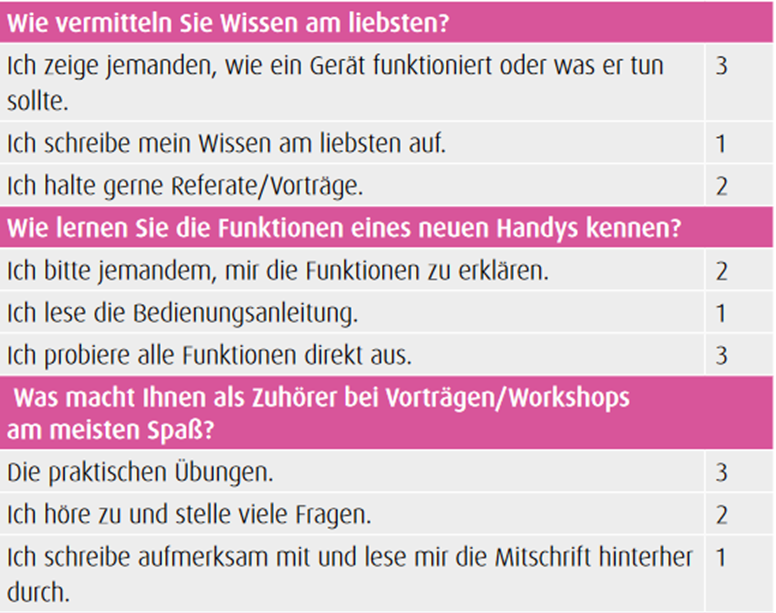 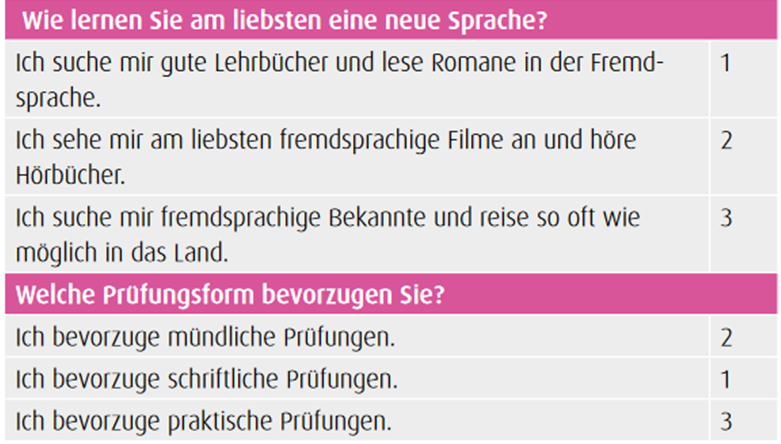 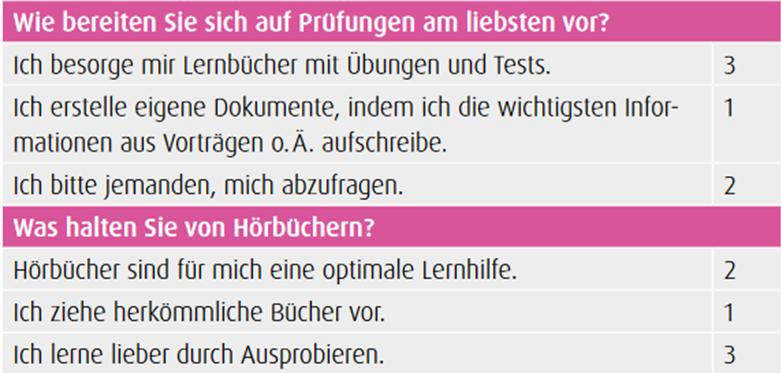 Nach David Reinhaus: Lerntechniken. Haufe-Lexware. Freiburg: 2019.HÖRENLESENAUSPROBIEREN